Meldebogen Jugend trainiert für OlympiaHerbstfinale (Jahr: ________)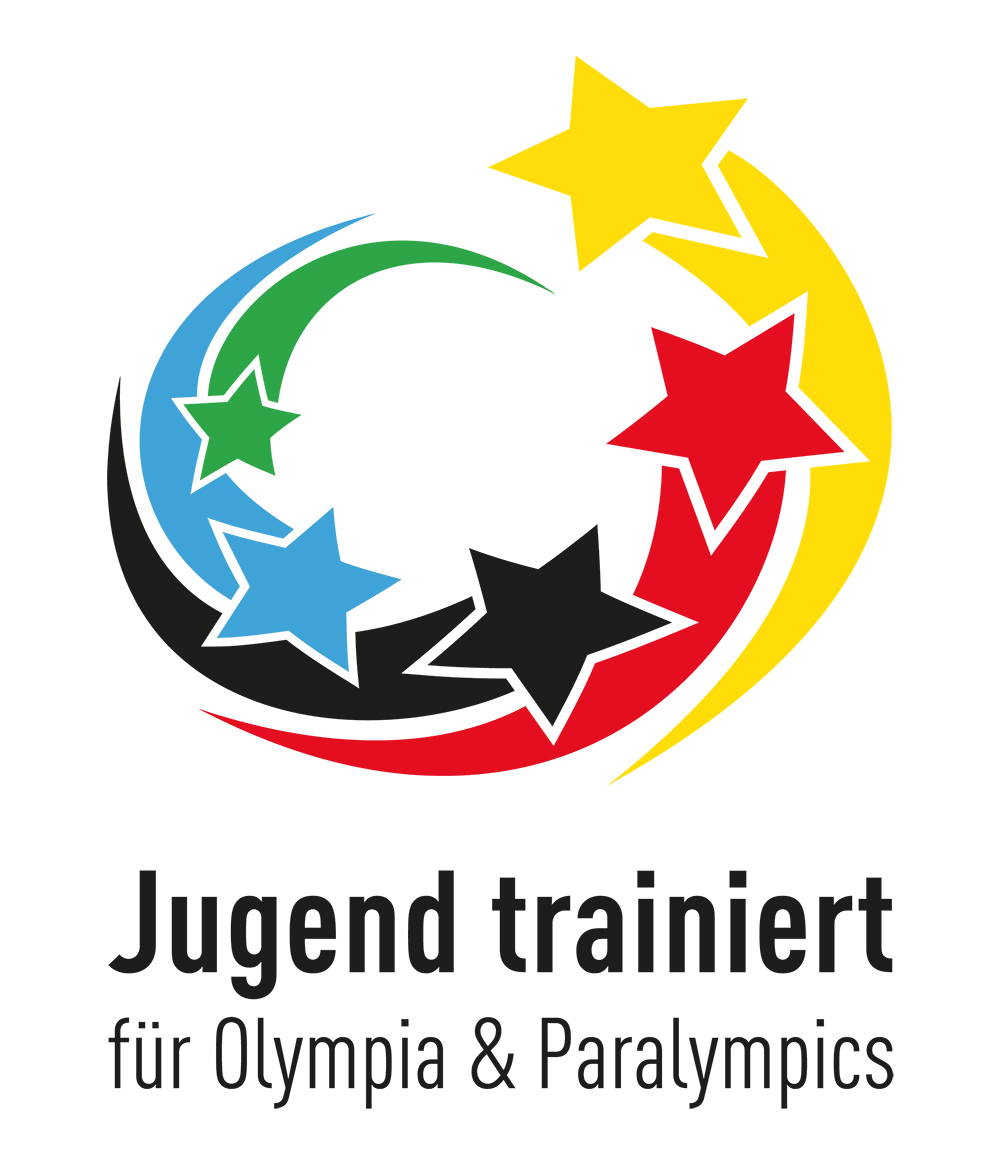 An die/denSchulsportbeauftragte/n in: ______________________________Jugend trainiert für Olympia (JTFO/JTFP)WK I – Wettbewerbe nur auf Kreisebene (bei entsprechender Nachfrage)*) Gemischte MannschaftenMeldeschluss: 1. März!Schule:Telefon:Name Lehrkraft:Mail:Telefon:Datum:WettkampfklasseWK IIWK IIWK IIIWK IIIWK IVWK IVWettkampfklasseMäJuMäJuMäJuBeachvolleyball *FußballGolf *HockeyJudoLeichtathletikLeichtathletik *RudernMeldung an Ruderverband SHhttp://www.rish.de/ruderjugend/jugend-trainiert-fuer-olympiaMeldung an Ruderverband SHhttp://www.rish.de/ruderjugend/jugend-trainiert-fuer-olympiaMeldung an Ruderverband SHhttp://www.rish.de/ruderjugend/jugend-trainiert-fuer-olympiaMeldung an Ruderverband SHhttp://www.rish.de/ruderjugend/jugend-trainiert-fuer-olympiaSchwimmenTennisTriathlon *